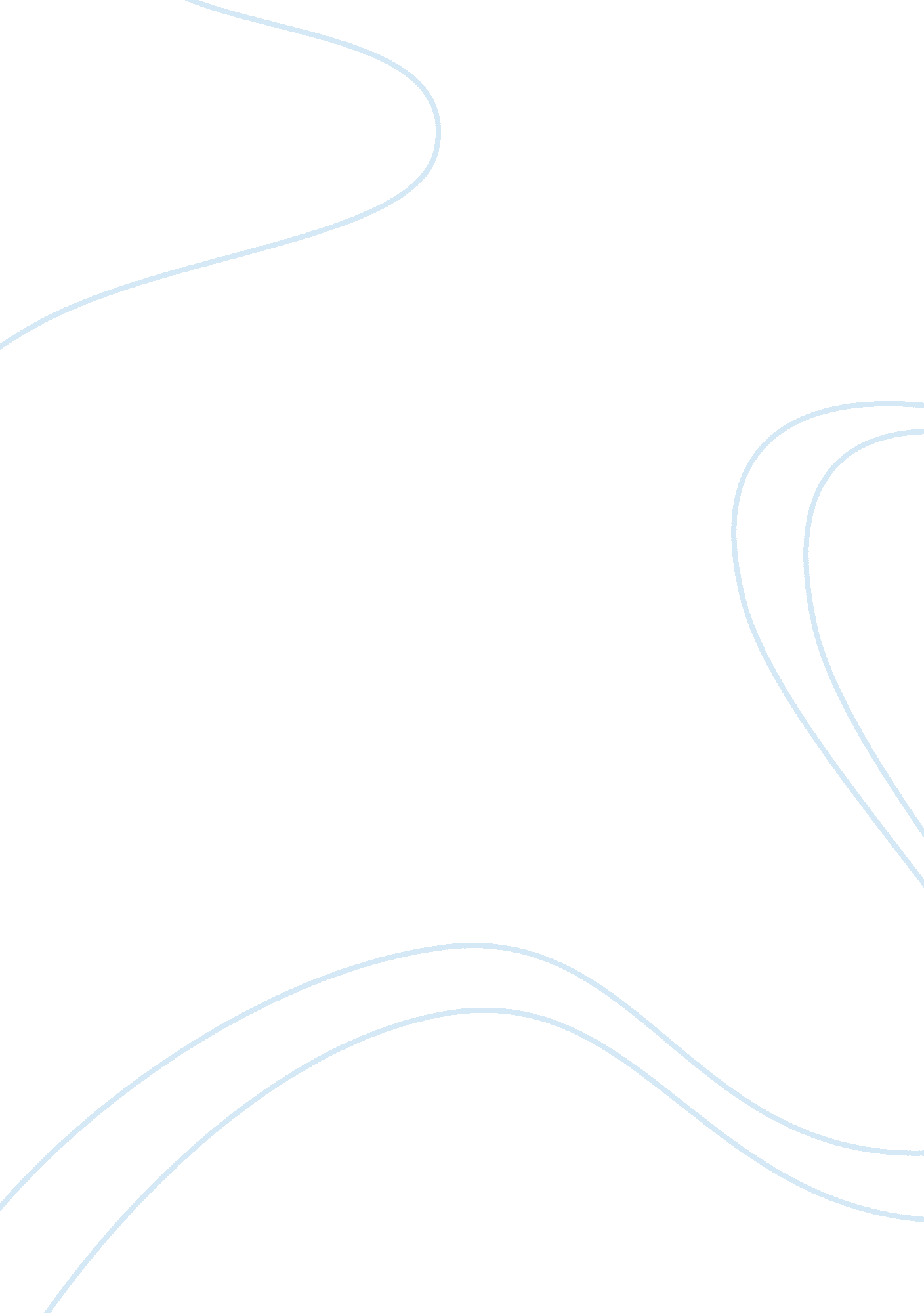 Topics with explanationLinguistics, English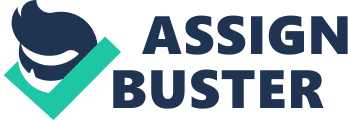 Research Topic with Explanation al Affiliation Topic and Number: Should the U. S. eliminate farm subsidies? 
Reasons for selecting the topic 
There is an increased need to supplement food security in America. There is a concern for the Sates ability to feed its citizens, now and in future. This topic virtually touches on each person leaving in America as well other countries that benefit from Country’s donations. Many materials on the topic are available, mostly from the past researches. 
Research Audience 
Food Security Organizations officials and a few well-established firms in farming business would be audience of this research. 
Thesis Statement 
The U. S population is dependent on a few farmers that supply the entire country with food. There is a high demand of food in the country that sometimes needs to be supplemented from foreign countries. The government is in a dilemma of either eliminating farm subsidies on the basis that the farmers have the capacity to fund their activities, or increasing this funding for the better of the country. 
2. Topic Name and Number: Should the U. S. build more nuclear power plants for an energy source? , No. 26 
Reasons for selecting the topic 
The debate about nuclear energy has been ongoing for a long time. Thus, there are many resource materials about this topic. Additionally, many people have interest on issues concerning nuclear power. Information gathered would be highly invaluable to me and other people as well. 
Audience : The research would incorporate energy experts, U. S Citizens, and Government officials in the Energy Ministry, as some of the audience. 
Thesis statement 
The world faces a mounting task of preserving energy sources as the needs for energy keeps on rising. Scientists have proved that nuclear energy is one of the most clean and efficient sources of energy available to humankind. The same scientists are quick to add that the use of this source of energy pose the greatest threat to the same people it is supposed to be benefiting. 
3. Research Topic and Number: Should minors who commit violent crimes be tried as adults? , No. 20. 
Reasons for selecting the topic 
Crime rates in America is said to be one of the highest in the World. The fact that it is affecting the minor is even more worrying. A lot of research has been done on the issues facilitating this kind of behavior. Communities living in the U. S are very much aware of this situation. Although the government is doing a lot to help the situation, they seem to be failing in the mission. This topic has the potential to provide an understanding of the problems young people are facing and how to respond to them. 
Research Audience 
Law experts and Human Rights Organizations officials 
Thesis statement 
It is with no doubt that, there has been an upward trend of minor getting involved in violent criminal activities. However, the debate has been whether these kids should be held responsible for their action or simply put the blame on some other party. 
References 
Allen, R. (2000). Children and Crime: Taking Responsibility. Chicago: Institute for Public Policy Research. 
Nigel Saunders, S. C. (2005). Nuclear Energy. Milwaukee: Raintree. 
Ollhoff, J. (2010). Nuclear Energy. New York: ABDO. 
Osofsky, J. D. (2005). Children in a Violent Society. New York: Guilford Press. 
Randy Schnepf, J. W. (2008). Potential Challenges to U. S. Farm Subsidies in the WTO. Chicago: Nova Publishers. 
Soden, K. (2004). U. S. farm subsidies. Madison, Wisconsin: Rocky Mountain Institute. 